(*) povinné údaje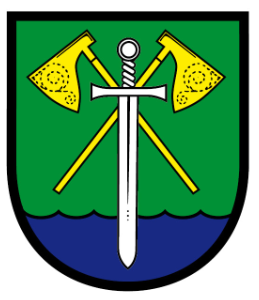 Obec PostřekovPostřekov 270345 35 PostřekovObec PostřekovPostřekov 270345 35 PostřekovObec PostřekovPostřekov 270345 35 PostřekovObec PostřekovPostřekov 270345 35 PostřekovObec PostřekovPostřekov 270345 35 PostřekovObec PostřekovPostřekov 270345 35 PostřekovObec PostřekovPostřekov 270345 35 PostřekovObec PostřekovPostřekov 270345 35 PostřekovObec PostřekovPostřekov 270345 35 PostřekovObec PostřekovPostřekov 270345 35 PostřekovObec PostřekovPostřekov 270345 35 PostřekovObec PostřekovPostřekov 270345 35 PostřekovObec PostřekovPostřekov 270345 35 PostřekovObec PostřekovPostřekov 270345 35 PostřekovObec PostřekovPostřekov 270345 35 PostřekovObec PostřekovPostřekov 270345 35 PostřekovObec PostřekovPostřekov 270345 35 PostřekovObec PostřekovPostřekov 270345 35 PostřekovObec PostřekovPostřekov 270345 35 PostřekovObec PostřekovPostřekov 270345 35 PostřekovObec PostřekovPostřekov 270345 35 PostřekovObec PostřekovPostřekov 270345 35 PostřekovŽÁDOSTO POSKYTNUTÍ FINANČNÍCH PROSTŘEDKŮŽÁDOSTO POSKYTNUTÍ FINANČNÍCH PROSTŘEDKŮŽÁDOSTO POSKYTNUTÍ FINANČNÍCH PROSTŘEDKŮŽÁDOSTO POSKYTNUTÍ FINANČNÍCH PROSTŘEDKŮŽÁDOSTO POSKYTNUTÍ FINANČNÍCH PROSTŘEDKŮŽÁDOSTO POSKYTNUTÍ FINANČNÍCH PROSTŘEDKŮŽÁDOSTO POSKYTNUTÍ FINANČNÍCH PROSTŘEDKŮŽÁDOSTO POSKYTNUTÍ FINANČNÍCH PROSTŘEDKŮŽÁDOSTO POSKYTNUTÍ FINANČNÍCH PROSTŘEDKŮŽÁDOSTO POSKYTNUTÍ FINANČNÍCH PROSTŘEDKŮŽÁDOSTO POSKYTNUTÍ FINANČNÍCH PROSTŘEDKŮŽÁDOSTO POSKYTNUTÍ FINANČNÍCH PROSTŘEDKŮŽÁDOSTO POSKYTNUTÍ FINANČNÍCH PROSTŘEDKŮŽÁDOSTO POSKYTNUTÍ FINANČNÍCH PROSTŘEDKŮŽÁDOSTO POSKYTNUTÍ FINANČNÍCH PROSTŘEDKŮŽÁDOSTO POSKYTNUTÍ FINANČNÍCH PROSTŘEDKŮŽÁDOSTO POSKYTNUTÍ FINANČNÍCH PROSTŘEDKŮŽÁDOSTO POSKYTNUTÍ FINANČNÍCH PROSTŘEDKŮŽÁDOSTO POSKYTNUTÍ FINANČNÍCH PROSTŘEDKŮŽÁDOSTO POSKYTNUTÍ FINANČNÍCH PROSTŘEDKŮŽÁDOSTO POSKYTNUTÍ FINANČNÍCH PROSTŘEDKŮŽÁDOSTO POSKYTNUTÍ FINANČNÍCH PROSTŘEDKŮŽÁDOSTO POSKYTNUTÍ FINANČNÍCH PROSTŘEDKŮŽÁDOSTO POSKYTNUTÍ FINANČNÍCH PROSTŘEDKŮŽÁDOSTO POSKYTNUTÍ FINANČNÍCH PROSTŘEDKŮPořadové číslo:Pořadové číslo:Pořadové číslo:Pořadové číslo:Pořadové číslo:Pořadové číslo:Pořadové číslo:Pořadové číslo:Pořadové číslo:Pořadové číslo:Pořadové číslo:Pořadové číslo:Pořadové číslo:Pořadové číslo:Pořadové číslo:Pořadové číslo:Pořadové číslo:Došlo:Došlo:Došlo:Došlo:Došlo:Došlo:Došlo:Došlo:Název projektu (*): Název projektu (*): Název projektu (*): Název projektu (*): Údaje o žadateliÚdaje o žadateliÚdaje o žadateliÚdaje o žadateliÚdaje o žadateliÚdaje o žadateliÚdaje o žadateliÚdaje o žadateliÚdaje o žadateliÚdaje o žadateliÚdaje o žadateliÚdaje o žadateliÚdaje o žadateliÚdaje o žadateliÚdaje o žadateliÚdaje o žadateliÚdaje o žadateliÚdaje o žadateliÚdaje o žadateliÚdaje o žadateliÚdaje o žadateliÚdaje o žadateliÚdaje o žadateliÚdaje o žadateliÚdaje o žadateliJméno/oficiální název (*):Jméno/oficiální název (*):Jméno/oficiální název (*):Jméno/oficiální název (*):Jméno/oficiální název (*):Jméno/oficiální název (*):Jméno/oficiální název (*):Jméno/oficiální název (*):Jméno/oficiální název (*):Jméno/oficiální název (*):Datum narození/IČO (*):Datum narození/IČO (*):Datum narození/IČO (*):Datum narození/IČO (*):Datum narození/IČO (*):Datum narození/IČO (*):Datum narození/IČO (*):Datum narození/IČO (*):Právní forma:Právní forma:Sídlo včetně PSČ (*):Sídlo včetně PSČ (*):Sídlo včetně PSČ (*):Sídlo včetně PSČ (*):Sídlo včetně PSČ (*):Sídlo včetně PSČ (*):Telefon (*):Telefon (*):E-mail:E-mail:E-mail:www stránky: www stránky: www stránky: www stránky: Identifikace zastupující osoby: Identifikace zastupující osoby: Identifikace zastupující osoby: Identifikace zastupující osoby: Identifikace zastupující osoby: Identifikace zastupující osoby: Identifikace zastupující osoby: Identifikace zastupující osoby: Identifikace zastupující osoby: Identifikace zastupující osoby: Identifikace zastupující osoby: Identifikace zastupující osoby: Právní důvod zastoupení: Právní důvod zastoupení: Právní důvod zastoupení: Právní důvod zastoupení: Právní důvod zastoupení: Právní důvod zastoupení: Právní důvod zastoupení: Právní důvod zastoupení: Právní důvod zastoupení: Adresa včetně PSČ: Adresa včetně PSČ: Adresa včetně PSČ: Adresa včetně PSČ: Adresa včetně PSČ: Identifikace osob s podílem v právnické osobě (žadatel):Identifikace osob s podílem v právnické osobě (žadatel):Identifikace osob s podílem v právnické osobě (žadatel):Identifikace osob s podílem v právnické osobě (žadatel):Identifikace osob s podílem v právnické osobě (žadatel):Identifikace osob s podílem v právnické osobě (žadatel):Identifikace osob s podílem v právnické osobě (žadatel):Identifikace osob s podílem v právnické osobě (žadatel):Identifikace osob s podílem v právnické osobě (žadatel):Identifikace osob s podílem v právnické osobě (žadatel):Identifikace osob s podílem v právnické osobě (žadatel):Identifikace osob s podílem v právnické osobě (žadatel):Identifikace osob s podílem v právnické osobě (žadatel):Identifikace osob s podílem v právnické osobě (žadatel):Identifikace osob s podílem v právnické osobě (žadatel):Identifikace osob s podílem v právnické osobě (žadatel):Identifikace osob s podílem v právnické osobě (žadatel):Identifikace osob s podílem v právnické osobě (žadatel):Identifikace osob s podílem v právnické osobě (žadatel):Identifikace osob, v nichž má žadatel přímý podíl, a výše tohoto podílu:Identifikace osob, v nichž má žadatel přímý podíl, a výše tohoto podílu:Identifikace osob, v nichž má žadatel přímý podíl, a výše tohoto podílu:Identifikace osob, v nichž má žadatel přímý podíl, a výše tohoto podílu:Identifikace osob, v nichž má žadatel přímý podíl, a výše tohoto podílu:Identifikace osob, v nichž má žadatel přímý podíl, a výše tohoto podílu:Identifikace osob, v nichž má žadatel přímý podíl, a výše tohoto podílu:Identifikace osob, v nichž má žadatel přímý podíl, a výše tohoto podílu:Identifikace osob, v nichž má žadatel přímý podíl, a výše tohoto podílu:Identifikace osob, v nichž má žadatel přímý podíl, a výše tohoto podílu:Identifikace osob, v nichž má žadatel přímý podíl, a výše tohoto podílu:Identifikace osob, v nichž má žadatel přímý podíl, a výše tohoto podílu:Identifikace osob, v nichž má žadatel přímý podíl, a výše tohoto podílu:Identifikace osob, v nichž má žadatel přímý podíl, a výše tohoto podílu:Identifikace osob, v nichž má žadatel přímý podíl, a výše tohoto podílu:Identifikace osob, v nichž má žadatel přímý podíl, a výše tohoto podílu:Kontaktní osoba pro realizaci projektuKontaktní osoba pro realizaci projektuKontaktní osoba pro realizaci projektuKontaktní osoba pro realizaci projektuKontaktní osoba pro realizaci projektuKontaktní osoba pro realizaci projektuKontaktní osoba pro realizaci projektuKontaktní osoba pro realizaci projektuKontaktní osoba pro realizaci projektuKontaktní osoba pro realizaci projektuKontaktní osoba pro realizaci projektuKontaktní osoba pro realizaci projektuKontaktní osoba pro realizaci projektuKontaktní osoba pro realizaci projektuKontaktní osoba pro realizaci projektuKontaktní osoba pro realizaci projektuKontaktní osoba pro realizaci projektuKontaktní osoba pro realizaci projektuKontaktní osoba pro realizaci projektuKontaktní osoba pro realizaci projektuKontaktní osoba pro realizaci projektuKontaktní osoba pro realizaci projektuKontaktní osoba pro realizaci projektuKontaktní osoba pro realizaci projektuKontaktní osoba pro realizaci projektuJméno a příjmení (*):Jméno a příjmení (*):Jméno a příjmení (*):Jméno a příjmení (*):Jméno a příjmení (*):Jméno a příjmení (*):Jméno a příjmení (*):Funkce:Adresa včetně PSČ(*):Adresa včetně PSČ(*):Adresa včetně PSČ(*):Adresa včetně PSČ(*):Adresa včetně PSČ(*):Adresa včetně PSČ(*):Adresa včetně PSČ(*):Telefon (*):Telefon (*):E-mail:E-mail:E-mail:Bankovní spojení žadateleBankovní spojení žadateleBankovní spojení žadateleBankovní spojení žadateleBankovní spojení žadateleBankovní spojení žadateleBankovní spojení žadateleBankovní spojení žadateleBankovní spojení žadateleBankovní spojení žadateleBankovní spojení žadateleBankovní spojení žadateleBankovní spojení žadateleBankovní spojení žadateleBankovní spojení žadateleBankovní spojení žadateleBankovní spojení žadateleBankovní spojení žadateleBankovní spojení žadateleBankovní spojení žadateleBankovní spojení žadateleBankovní spojení žadateleBankovní spojení žadateleBankovní spojení žadateleBankovní spojení žadateleČíslo účtu/kód banky(*):Číslo účtu/kód banky(*):Číslo účtu/kód banky(*):Číslo účtu/kód banky(*):Číslo účtu/kód banky(*):Číslo účtu/kód banky(*):Číslo účtu/kód banky(*):Číslo účtu/kód banky(*):Název peněžního ústavu (*): Název peněžního ústavu (*): Název peněžního ústavu (*): Název peněžního ústavu (*): Název peněžního ústavu (*): Název peněžního ústavu (*): Název peněžního ústavu (*): Název peněžního ústavu (*): Název peněžního ústavu (*): Název peněžního ústavu (*): Název peněžního ústavu (*): Variabilní symbol (*):Variabilní symbol (*):Variabilní symbol (*):Variabilní symbol (*):Variabilní symbol (*):Variabilní symbol (*):Variabilní symbol (*):Specifický symbol:Specifický symbol:Specifický symbol:Specifický symbol:Specifický symbol:Specifický symbol:Popis a termín projektu a odůvodnění žádosti (*)Popis a termín projektu a odůvodnění žádosti (*)Popis a termín projektu a odůvodnění žádosti (*)Popis a termín projektu a odůvodnění žádosti (*)Popis a termín projektu a odůvodnění žádosti (*)Popis a termín projektu a odůvodnění žádosti (*)Popis a termín projektu a odůvodnění žádosti (*)Popis a termín projektu a odůvodnění žádosti (*)Popis a termín projektu a odůvodnění žádosti (*)Popis a termín projektu a odůvodnění žádosti (*)Popis a termín projektu a odůvodnění žádosti (*)Popis a termín projektu a odůvodnění žádosti (*)Popis a termín projektu a odůvodnění žádosti (*)Popis a termín projektu a odůvodnění žádosti (*)Popis a termín projektu a odůvodnění žádosti (*)Popis a termín projektu a odůvodnění žádosti (*)Popis a termín projektu a odůvodnění žádosti (*)Popis a termín projektu a odůvodnění žádosti (*)Popis a termín projektu a odůvodnění žádosti (*)Popis a termín projektu a odůvodnění žádosti (*)Popis a termín projektu a odůvodnění žádosti (*)Popis a termín projektu a odůvodnění žádosti (*)Popis a termín projektu a odůvodnění žádosti (*)Popis a termín projektu a odůvodnění žádosti (*)Popis a termín projektu a odůvodnění žádosti (*)Předpokládaný rozpočet projektu (uveďte jednotlivé položky)Předpokládaný rozpočet projektu (uveďte jednotlivé položky)Předpokládaný rozpočet projektu (uveďte jednotlivé položky)Předpokládaný rozpočet projektu (uveďte jednotlivé položky)Předpokládaný rozpočet projektu (uveďte jednotlivé položky)Předpokládaný rozpočet projektu (uveďte jednotlivé položky)Předpokládaný rozpočet projektu (uveďte jednotlivé položky)Předpokládaný rozpočet projektu (uveďte jednotlivé položky)Předpokládaný rozpočet projektu (uveďte jednotlivé položky)Předpokládaný rozpočet projektu (uveďte jednotlivé položky)Předpokládaný rozpočet projektu (uveďte jednotlivé položky)Předpokládaný rozpočet projektu (uveďte jednotlivé položky)Předpokládaný rozpočet projektu (uveďte jednotlivé položky)Předpokládaný rozpočet projektu (uveďte jednotlivé položky)Předpokládaný rozpočet projektu (uveďte jednotlivé položky)Předpokládaný rozpočet projektu (uveďte jednotlivé položky)Předpokládaný rozpočet projektu (uveďte jednotlivé položky)Předpokládaný rozpočet projektu (uveďte jednotlivé položky)Předpokládaný rozpočet projektu (uveďte jednotlivé položky)Předpokládaný rozpočet projektu (uveďte jednotlivé položky)Předpokládaný rozpočet projektu (uveďte jednotlivé položky)Předpokládaný rozpočet projektu (uveďte jednotlivé položky)Předpokládaný rozpočet projektu (uveďte jednotlivé položky)Předpokládaný rozpočet projektu (uveďte jednotlivé položky)Předpokládaný rozpočet projektu (uveďte jednotlivé položky)Položka (*):Položka (*):Položka (*):Položka (*):Položka (*):Položka (*):Položka (*):Položka (*):Položka (*):Položka (*):Položka (*):Položka (*):Položka (*):Položka (*):Celková částka (*)Celková částka (*)Celková částka (*)Celková částka (*)Celková částka (*)Celková částka (*)Celková částka (*)Požadovaná částka (*)Požadovaná částka (*)PoznámkaPoznámkaCelkemCelkemCelkemCelkemCelkemCelkemCelkemCelkemCelkemCelkemCelkemCelkemCelkemCelkemProhlášeníProhlášeníProhlášeníProhlášeníProhlášeníProhlášeníProhlášeníProhlášeníProhlášeníProhlášeníProhlášeníProhlášeníProhlášeníProhlášeníProhlášeníProhlášeníProhlášeníProhlášeníProhlášeníProhlášeníProhlášeníProhlášeníProhlášeníProhlášeníProhlášeníProhlašuji, že všechny údaje jsou pravdivé.Účelem, na který bude dotace použita, je realizace projektu popsaného v této žádosti.Uvedeného účelu bude dosaženo do ……………………………………..Jsem si vědom(a) toho, že poskytnuté finanční prostředky smí být použity pouze na realizaci projektu popsaného v této žádosti.Zavazuji se, že po skončení projektu podám Obci Postřekov závěrečnou zprávu o realizaci projektu, včetně finančního vypořádání dotace (vyúčtování použití dotace), a to nejpozději dle uzavřené smlouvy.Seznam příloh:Smlouva o zřízení bankovního účtuPlatný dokument o zvolení statutárního zástupceProhlašuji, že všechny údaje jsou pravdivé.Účelem, na který bude dotace použita, je realizace projektu popsaného v této žádosti.Uvedeného účelu bude dosaženo do ……………………………………..Jsem si vědom(a) toho, že poskytnuté finanční prostředky smí být použity pouze na realizaci projektu popsaného v této žádosti.Zavazuji se, že po skončení projektu podám Obci Postřekov závěrečnou zprávu o realizaci projektu, včetně finančního vypořádání dotace (vyúčtování použití dotace), a to nejpozději dle uzavřené smlouvy.Seznam příloh:Smlouva o zřízení bankovního účtuPlatný dokument o zvolení statutárního zástupceProhlašuji, že všechny údaje jsou pravdivé.Účelem, na který bude dotace použita, je realizace projektu popsaného v této žádosti.Uvedeného účelu bude dosaženo do ……………………………………..Jsem si vědom(a) toho, že poskytnuté finanční prostředky smí být použity pouze na realizaci projektu popsaného v této žádosti.Zavazuji se, že po skončení projektu podám Obci Postřekov závěrečnou zprávu o realizaci projektu, včetně finančního vypořádání dotace (vyúčtování použití dotace), a to nejpozději dle uzavřené smlouvy.Seznam příloh:Smlouva o zřízení bankovního účtuPlatný dokument o zvolení statutárního zástupceProhlašuji, že všechny údaje jsou pravdivé.Účelem, na který bude dotace použita, je realizace projektu popsaného v této žádosti.Uvedeného účelu bude dosaženo do ……………………………………..Jsem si vědom(a) toho, že poskytnuté finanční prostředky smí být použity pouze na realizaci projektu popsaného v této žádosti.Zavazuji se, že po skončení projektu podám Obci Postřekov závěrečnou zprávu o realizaci projektu, včetně finančního vypořádání dotace (vyúčtování použití dotace), a to nejpozději dle uzavřené smlouvy.Seznam příloh:Smlouva o zřízení bankovního účtuPlatný dokument o zvolení statutárního zástupceProhlašuji, že všechny údaje jsou pravdivé.Účelem, na který bude dotace použita, je realizace projektu popsaného v této žádosti.Uvedeného účelu bude dosaženo do ……………………………………..Jsem si vědom(a) toho, že poskytnuté finanční prostředky smí být použity pouze na realizaci projektu popsaného v této žádosti.Zavazuji se, že po skončení projektu podám Obci Postřekov závěrečnou zprávu o realizaci projektu, včetně finančního vypořádání dotace (vyúčtování použití dotace), a to nejpozději dle uzavřené smlouvy.Seznam příloh:Smlouva o zřízení bankovního účtuPlatný dokument o zvolení statutárního zástupceProhlašuji, že všechny údaje jsou pravdivé.Účelem, na který bude dotace použita, je realizace projektu popsaného v této žádosti.Uvedeného účelu bude dosaženo do ……………………………………..Jsem si vědom(a) toho, že poskytnuté finanční prostředky smí být použity pouze na realizaci projektu popsaného v této žádosti.Zavazuji se, že po skončení projektu podám Obci Postřekov závěrečnou zprávu o realizaci projektu, včetně finančního vypořádání dotace (vyúčtování použití dotace), a to nejpozději dle uzavřené smlouvy.Seznam příloh:Smlouva o zřízení bankovního účtuPlatný dokument o zvolení statutárního zástupceProhlašuji, že všechny údaje jsou pravdivé.Účelem, na který bude dotace použita, je realizace projektu popsaného v této žádosti.Uvedeného účelu bude dosaženo do ……………………………………..Jsem si vědom(a) toho, že poskytnuté finanční prostředky smí být použity pouze na realizaci projektu popsaného v této žádosti.Zavazuji se, že po skončení projektu podám Obci Postřekov závěrečnou zprávu o realizaci projektu, včetně finančního vypořádání dotace (vyúčtování použití dotace), a to nejpozději dle uzavřené smlouvy.Seznam příloh:Smlouva o zřízení bankovního účtuPlatný dokument o zvolení statutárního zástupceProhlašuji, že všechny údaje jsou pravdivé.Účelem, na který bude dotace použita, je realizace projektu popsaného v této žádosti.Uvedeného účelu bude dosaženo do ……………………………………..Jsem si vědom(a) toho, že poskytnuté finanční prostředky smí být použity pouze na realizaci projektu popsaného v této žádosti.Zavazuji se, že po skončení projektu podám Obci Postřekov závěrečnou zprávu o realizaci projektu, včetně finančního vypořádání dotace (vyúčtování použití dotace), a to nejpozději dle uzavřené smlouvy.Seznam příloh:Smlouva o zřízení bankovního účtuPlatný dokument o zvolení statutárního zástupceProhlašuji, že všechny údaje jsou pravdivé.Účelem, na který bude dotace použita, je realizace projektu popsaného v této žádosti.Uvedeného účelu bude dosaženo do ……………………………………..Jsem si vědom(a) toho, že poskytnuté finanční prostředky smí být použity pouze na realizaci projektu popsaného v této žádosti.Zavazuji se, že po skončení projektu podám Obci Postřekov závěrečnou zprávu o realizaci projektu, včetně finančního vypořádání dotace (vyúčtování použití dotace), a to nejpozději dle uzavřené smlouvy.Seznam příloh:Smlouva o zřízení bankovního účtuPlatný dokument o zvolení statutárního zástupceProhlašuji, že všechny údaje jsou pravdivé.Účelem, na který bude dotace použita, je realizace projektu popsaného v této žádosti.Uvedeného účelu bude dosaženo do ……………………………………..Jsem si vědom(a) toho, že poskytnuté finanční prostředky smí být použity pouze na realizaci projektu popsaného v této žádosti.Zavazuji se, že po skončení projektu podám Obci Postřekov závěrečnou zprávu o realizaci projektu, včetně finančního vypořádání dotace (vyúčtování použití dotace), a to nejpozději dle uzavřené smlouvy.Seznam příloh:Smlouva o zřízení bankovního účtuPlatný dokument o zvolení statutárního zástupceProhlašuji, že všechny údaje jsou pravdivé.Účelem, na který bude dotace použita, je realizace projektu popsaného v této žádosti.Uvedeného účelu bude dosaženo do ……………………………………..Jsem si vědom(a) toho, že poskytnuté finanční prostředky smí být použity pouze na realizaci projektu popsaného v této žádosti.Zavazuji se, že po skončení projektu podám Obci Postřekov závěrečnou zprávu o realizaci projektu, včetně finančního vypořádání dotace (vyúčtování použití dotace), a to nejpozději dle uzavřené smlouvy.Seznam příloh:Smlouva o zřízení bankovního účtuPlatný dokument o zvolení statutárního zástupceProhlašuji, že všechny údaje jsou pravdivé.Účelem, na který bude dotace použita, je realizace projektu popsaného v této žádosti.Uvedeného účelu bude dosaženo do ……………………………………..Jsem si vědom(a) toho, že poskytnuté finanční prostředky smí být použity pouze na realizaci projektu popsaného v této žádosti.Zavazuji se, že po skončení projektu podám Obci Postřekov závěrečnou zprávu o realizaci projektu, včetně finančního vypořádání dotace (vyúčtování použití dotace), a to nejpozději dle uzavřené smlouvy.Seznam příloh:Smlouva o zřízení bankovního účtuPlatný dokument o zvolení statutárního zástupceProhlašuji, že všechny údaje jsou pravdivé.Účelem, na který bude dotace použita, je realizace projektu popsaného v této žádosti.Uvedeného účelu bude dosaženo do ……………………………………..Jsem si vědom(a) toho, že poskytnuté finanční prostředky smí být použity pouze na realizaci projektu popsaného v této žádosti.Zavazuji se, že po skončení projektu podám Obci Postřekov závěrečnou zprávu o realizaci projektu, včetně finančního vypořádání dotace (vyúčtování použití dotace), a to nejpozději dle uzavřené smlouvy.Seznam příloh:Smlouva o zřízení bankovního účtuPlatný dokument o zvolení statutárního zástupceProhlašuji, že všechny údaje jsou pravdivé.Účelem, na který bude dotace použita, je realizace projektu popsaného v této žádosti.Uvedeného účelu bude dosaženo do ……………………………………..Jsem si vědom(a) toho, že poskytnuté finanční prostředky smí být použity pouze na realizaci projektu popsaného v této žádosti.Zavazuji se, že po skončení projektu podám Obci Postřekov závěrečnou zprávu o realizaci projektu, včetně finančního vypořádání dotace (vyúčtování použití dotace), a to nejpozději dle uzavřené smlouvy.Seznam příloh:Smlouva o zřízení bankovního účtuPlatný dokument o zvolení statutárního zástupceProhlašuji, že všechny údaje jsou pravdivé.Účelem, na který bude dotace použita, je realizace projektu popsaného v této žádosti.Uvedeného účelu bude dosaženo do ……………………………………..Jsem si vědom(a) toho, že poskytnuté finanční prostředky smí být použity pouze na realizaci projektu popsaného v této žádosti.Zavazuji se, že po skončení projektu podám Obci Postřekov závěrečnou zprávu o realizaci projektu, včetně finančního vypořádání dotace (vyúčtování použití dotace), a to nejpozději dle uzavřené smlouvy.Seznam příloh:Smlouva o zřízení bankovního účtuPlatný dokument o zvolení statutárního zástupceProhlašuji, že všechny údaje jsou pravdivé.Účelem, na který bude dotace použita, je realizace projektu popsaného v této žádosti.Uvedeného účelu bude dosaženo do ……………………………………..Jsem si vědom(a) toho, že poskytnuté finanční prostředky smí být použity pouze na realizaci projektu popsaného v této žádosti.Zavazuji se, že po skončení projektu podám Obci Postřekov závěrečnou zprávu o realizaci projektu, včetně finančního vypořádání dotace (vyúčtování použití dotace), a to nejpozději dle uzavřené smlouvy.Seznam příloh:Smlouva o zřízení bankovního účtuPlatný dokument o zvolení statutárního zástupceProhlašuji, že všechny údaje jsou pravdivé.Účelem, na který bude dotace použita, je realizace projektu popsaného v této žádosti.Uvedeného účelu bude dosaženo do ……………………………………..Jsem si vědom(a) toho, že poskytnuté finanční prostředky smí být použity pouze na realizaci projektu popsaného v této žádosti.Zavazuji se, že po skončení projektu podám Obci Postřekov závěrečnou zprávu o realizaci projektu, včetně finančního vypořádání dotace (vyúčtování použití dotace), a to nejpozději dle uzavřené smlouvy.Seznam příloh:Smlouva o zřízení bankovního účtuPlatný dokument o zvolení statutárního zástupceProhlašuji, že všechny údaje jsou pravdivé.Účelem, na který bude dotace použita, je realizace projektu popsaného v této žádosti.Uvedeného účelu bude dosaženo do ……………………………………..Jsem si vědom(a) toho, že poskytnuté finanční prostředky smí být použity pouze na realizaci projektu popsaného v této žádosti.Zavazuji se, že po skončení projektu podám Obci Postřekov závěrečnou zprávu o realizaci projektu, včetně finančního vypořádání dotace (vyúčtování použití dotace), a to nejpozději dle uzavřené smlouvy.Seznam příloh:Smlouva o zřízení bankovního účtuPlatný dokument o zvolení statutárního zástupceProhlašuji, že všechny údaje jsou pravdivé.Účelem, na který bude dotace použita, je realizace projektu popsaného v této žádosti.Uvedeného účelu bude dosaženo do ……………………………………..Jsem si vědom(a) toho, že poskytnuté finanční prostředky smí být použity pouze na realizaci projektu popsaného v této žádosti.Zavazuji se, že po skončení projektu podám Obci Postřekov závěrečnou zprávu o realizaci projektu, včetně finančního vypořádání dotace (vyúčtování použití dotace), a to nejpozději dle uzavřené smlouvy.Seznam příloh:Smlouva o zřízení bankovního účtuPlatný dokument o zvolení statutárního zástupceProhlašuji, že všechny údaje jsou pravdivé.Účelem, na který bude dotace použita, je realizace projektu popsaného v této žádosti.Uvedeného účelu bude dosaženo do ……………………………………..Jsem si vědom(a) toho, že poskytnuté finanční prostředky smí být použity pouze na realizaci projektu popsaného v této žádosti.Zavazuji se, že po skončení projektu podám Obci Postřekov závěrečnou zprávu o realizaci projektu, včetně finančního vypořádání dotace (vyúčtování použití dotace), a to nejpozději dle uzavřené smlouvy.Seznam příloh:Smlouva o zřízení bankovního účtuPlatný dokument o zvolení statutárního zástupceProhlašuji, že všechny údaje jsou pravdivé.Účelem, na který bude dotace použita, je realizace projektu popsaného v této žádosti.Uvedeného účelu bude dosaženo do ……………………………………..Jsem si vědom(a) toho, že poskytnuté finanční prostředky smí být použity pouze na realizaci projektu popsaného v této žádosti.Zavazuji se, že po skončení projektu podám Obci Postřekov závěrečnou zprávu o realizaci projektu, včetně finančního vypořádání dotace (vyúčtování použití dotace), a to nejpozději dle uzavřené smlouvy.Seznam příloh:Smlouva o zřízení bankovního účtuPlatný dokument o zvolení statutárního zástupceProhlašuji, že všechny údaje jsou pravdivé.Účelem, na který bude dotace použita, je realizace projektu popsaného v této žádosti.Uvedeného účelu bude dosaženo do ……………………………………..Jsem si vědom(a) toho, že poskytnuté finanční prostředky smí být použity pouze na realizaci projektu popsaného v této žádosti.Zavazuji se, že po skončení projektu podám Obci Postřekov závěrečnou zprávu o realizaci projektu, včetně finančního vypořádání dotace (vyúčtování použití dotace), a to nejpozději dle uzavřené smlouvy.Seznam příloh:Smlouva o zřízení bankovního účtuPlatný dokument o zvolení statutárního zástupceProhlašuji, že všechny údaje jsou pravdivé.Účelem, na který bude dotace použita, je realizace projektu popsaného v této žádosti.Uvedeného účelu bude dosaženo do ……………………………………..Jsem si vědom(a) toho, že poskytnuté finanční prostředky smí být použity pouze na realizaci projektu popsaného v této žádosti.Zavazuji se, že po skončení projektu podám Obci Postřekov závěrečnou zprávu o realizaci projektu, včetně finančního vypořádání dotace (vyúčtování použití dotace), a to nejpozději dle uzavřené smlouvy.Seznam příloh:Smlouva o zřízení bankovního účtuPlatný dokument o zvolení statutárního zástupceProhlašuji, že všechny údaje jsou pravdivé.Účelem, na který bude dotace použita, je realizace projektu popsaného v této žádosti.Uvedeného účelu bude dosaženo do ……………………………………..Jsem si vědom(a) toho, že poskytnuté finanční prostředky smí být použity pouze na realizaci projektu popsaného v této žádosti.Zavazuji se, že po skončení projektu podám Obci Postřekov závěrečnou zprávu o realizaci projektu, včetně finančního vypořádání dotace (vyúčtování použití dotace), a to nejpozději dle uzavřené smlouvy.Seznam příloh:Smlouva o zřízení bankovního účtuPlatný dokument o zvolení statutárního zástupceProhlašuji, že všechny údaje jsou pravdivé.Účelem, na který bude dotace použita, je realizace projektu popsaného v této žádosti.Uvedeného účelu bude dosaženo do ……………………………………..Jsem si vědom(a) toho, že poskytnuté finanční prostředky smí být použity pouze na realizaci projektu popsaného v této žádosti.Zavazuji se, že po skončení projektu podám Obci Postřekov závěrečnou zprávu o realizaci projektu, včetně finančního vypořádání dotace (vyúčtování použití dotace), a to nejpozději dle uzavřené smlouvy.Seznam příloh:Smlouva o zřízení bankovního účtuPlatný dokument o zvolení statutárního zástupceV……………………………………….. dne: ……………………………….V……………………………………….. dne: ……………………………….V……………………………………….. dne: ……………………………….V……………………………………….. dne: ……………………………….V……………………………………….. dne: ……………………………….V……………………………………….. dne: ……………………………….V……………………………………….. dne: ……………………………….V……………………………………….. dne: ……………………………….V……………………………………….. dne: ……………………………….V……………………………………….. dne: ……………………………….V……………………………………….. dne: ……………………………….V……………………………………….. dne: ……………………………….V……………………………………….. dne: ……………………………….V……………………………………….. dne: ……………………………….V……………………………………….. dne: ……………………………….V……………………………………….. dne: ……………………………….V……………………………………….. dne: ……………………………….V……………………………………….. dne: ……………………………….V……………………………………….. dne: ……………………………….V……………………………………….. dne: ……………………………….V……………………………………….. dne: ……………………………….V……………………………………….. dne: ……………………………….V……………………………………….. dne: ……………………………….V……………………………………….. dne: ……………………………….V……………………………………….. dne: ……………………………….……………………………………………………………..podpis žadatele a otisk razítka……………………………………………………………..podpis žadatele a otisk razítka……………………………………………………………..podpis žadatele a otisk razítka……………………………………………………………..podpis žadatele a otisk razítka……………………………………………………………..podpis žadatele a otisk razítka……………………………………………………………..podpis žadatele a otisk razítka……………………………………………………………..podpis žadatele a otisk razítka……………………………………………………………..podpis žadatele a otisk razítka……………………………………………………………..podpis žadatele a otisk razítka……………………………………………………………..podpis žadatele a otisk razítka